Прими участие в конкурсе!с 10 июля 2015 года по 12 августа 2015 годаВ конкурсе могут принять участие инициативные группы детских оздоровительных лагерей Владимирской области. Стать участником конкурса также может семья, имеющая детей, школьный класс, спортивная команда и т.д.  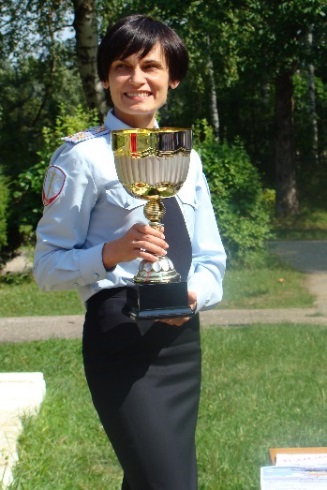 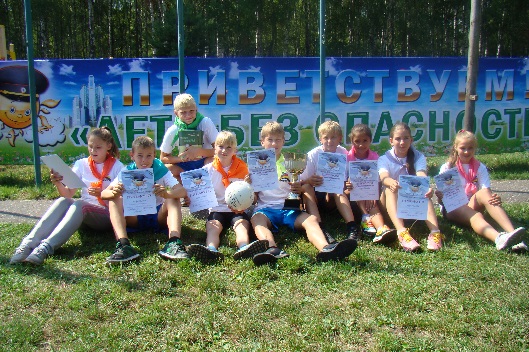 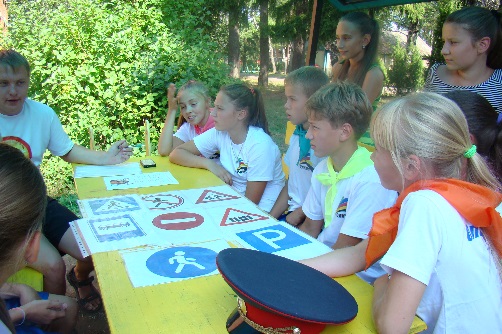 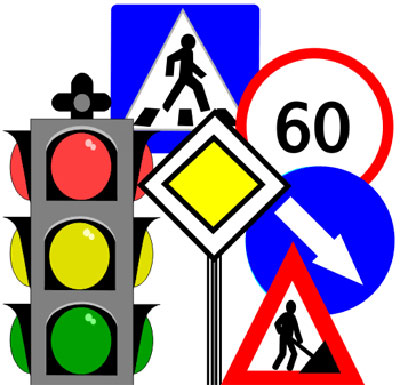 Организаторы: ВОО «Российский детский фонд» и Общественный совет при УМВД России по Владимирской области. Контактный адрес подачи заявок: e-mail: leto.bezopasnoe@mail.ru1 этап - заочный набор «баллов» участниками конкурса. Необходимо подать заявку и конкурсный материал в электронном виде (заявку можно подать по факсу, конкурсный материал только в электронном виде) до 1 августа 2015 года.2 этап - очный 12 августа 2015 года. Для участия во втором этапе необходимо принять участие в конкурсе - игре создав команду «Лето без опасности» в количестве 10 человек.Подробную информацию о конкурсе можете найти ВКонтакте группа Лето без опасностиПодробную информацию о конкурсе можете найти ВКонтакте группа Лето без опасности